1983/2023 - 40 AÑOS DE DEMOCRACIA”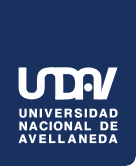      UNDAV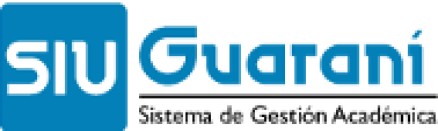 Universidad Nacional de AvellanedaCertificado de Evaluación FINALCERTIFICO: Que el Estudiante	, Legajo Nº 	, DNI	de esta institución, ha rendido en eldía de la fecha     del mes de      del 2023, el final de la materia	.A solicitud del interesado y para ser presentado ante QUIEN CORRESPONDA se expide el presente certificado a los días del mes de de 2023.Sello	Firma docente/dirección